3)	Check the appropriate box stating the reason for this form, and fill in the requested information.	Construction of a new facility (stationary source) with a permitted potential to emit mercury at a rate of three (3) or more pounds per year. Permitted potential to emit will be       pounds of mercury per year.	Increasing the permitted potential mercury emissions at an existing facility (stationary source) that is already permitted to emit three (3) or more pounds of mercury per year. The increase in permitted potential emissions will be       pounds of mercury per year.	Increasing the potential mercury emissions to three (3) or more pounds per year at an existing facility (stationary source) that is currently permitted to emit less than three (3) pounds of mercury per year. The current permitted potential to emit mercury is       pounds of mercury per year, and after the proposed change the permitted potential to emit mercury will be       pounds of mercury per year. 4)	Use this table to summarize mercury emissions from each new and/or modified emission unit that will emit mercury.5)	Calculation data:5a)	Are all of the calculations for the emissions listed in item 3 are included in the editable spreadsheet submitted with the permit application?  Yes      No5b)	What is the source of the data used to determine the mercury emissions in item 3 (e.g., published emission factors, site specific test data, mass balance, etc.)?Instructions for form HG-01This form is needed for a new or expanded facility, or changed or modified operation for the following types of facilities/emission units: taconite production, secondary metal processors, the combustion of fuels in electricity generating stations and industrial boilers (except when burning only natural gas), and sewage sludge/garbage/municipal incineration.1a)	AQ Facility ID number - Fill in your Air Quality (AQ) Facility Identification (ID) number. This is the first eight digits of the permit number for all permits issued under the operating permit program. 1b)	Agency Interest ID number - Fill in your Agency Interest ID number. This is an ID number assigned to your facility through the Tempo database. If you don’t know this number, leave this line blank.2)	Facility name - Enter your facility name.Check the box most closely describing the reason for submitting this form. If none of the boxes apply (you are not constructing a new facility that will emit three or more pounds per year of mercury, you are not increasing mercury emissions at an existing facility already allowed to emit three or more pounds per year of mercury, and you are not proposing to increase emissions at an existing facility to three or more pounds per year of mercury), this form is not required. If, after 2014, the actual mercury emissions for a mercury emission source are below the threshold of three pounds per year or more for three consecutive years, then the stationary source is not considered a mercury emission source and is not subject to Minn. R. 7007.0502. However, the owner or operator must:A. retain records of the actual mercury emissions for the qualifying three years on site for five years from the date the determination was made;B. make the records available for inspection and submit the records, within specified timelines, upon request of the commissioner; andC. immediately resume compliance with applicable requirements for mercury emission sources if a physical or operational change causes the stationary source to again become a mercury emission source. Owners or operators must resubmit a mercury emissions reduction plan under subpart 3 within 12 months of again becoming a mercury emission source.Complete the table to show the expected changes in mercury emissions associated with the construction of a new facility, or expansion, change, or modification of an existing facility.4a)	Enter the added, changed, or modified mercury-emitting unit or operation in the left-side column. In the right-side column, enter the stack(s)/vent(s) that operation exhausts through. Use the emission unit (EU) number from your existing permit or from form GI-05B, and the stack/vent (SV) number(s) from your existing permit or from form GI-04. If you need more lines, photocopy the form or attach additional pages.4b)	Enter the potential mercury emissions of the new, changed, or modified unit or operation, in pounds per year. If you know or can determine the portions that are particulate-bound, RGM (reactive gaseous mercury), or elemental, enter that information in the appropriate columns. If you do not estimate the different forms of mercury and just enter the total amount; MPCA staff will make that estimation based on the best available information.4c)	Enter the current actual mercury emissions of the unit or operation to be installed, constructed, changed, or modified, in pounds per year. If you know or can determine the portions that are particulate-bound, RGM (reactive gaseous mercury), or elemental, enter that information in the appropriate columns. If you do not estimate the different forms of mercury and just enter the total amount, MPCA staff will make that estimation based on the best available information. If this is a new source (not yet installed), enter “0”.4d)	Enter the future actual mercury emissions of the new, changed, or modified unit or operation, in pounds per year. If you know or can determine the portions that are particulate-bound, RGM (reactive gaseous mercury), or elemental, enter that information in the appropriate columns. If you do not estimate the different forms of mercury and just enter the total amount, MPCA staff will make that estimation based on the best available information.Calculation data5a)	Your calculations must be included in the permit application.5b)	Provide a description of the data sources relied upon in generating the data used in item 4. This may be (but is not limited to) published emission factors, source-specific test data, or mass balance calculations. Also include how the mercury speciation (particulate-bound, RGM (reactive gaseous mercury), or elemental) was determined. If this information is documented elsewhere in the permit application, indicate where.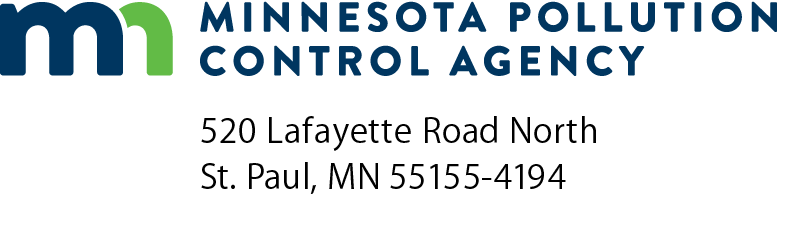 HG-01Mercury Releases to Ambient Air Air Quality Permit ProgramDoc Type: Permit Application1a)	AQ Facility ID number:1a)	AQ Facility ID number:1b)  Agency Interest ID number:2)	Facility name:4a) Emission Unit (EU) and Stack/Vent (SV) ID number4a) Emission Unit (EU) and Stack/Vent (SV) ID number4b)potential to emit after the change(pounds per year)4b)potential to emit after the change(pounds per year)4b)potential to emit after the change(pounds per year)4b)potential to emit after the change(pounds per year)4c)current actual emissions(pounds per year)4c)current actual emissions(pounds per year)4c)current actual emissions(pounds per year)4c)current actual emissions(pounds per year)4d)future estimated actual emissions(pounds per year)4d)future estimated actual emissions(pounds per year)4d)future estimated actual emissions(pounds per year)4d)future estimated actual emissions(pounds per year)particulate-
boundreactive gaseousElementalTotalparticulate-boundreactive gaseousElementalTotalparticulate-
boundreactive gaseousElementalTotal(Hg-p)(HgII)(Hg0)(HgT)(Hg-p)(HgII)(Hg0)(HgT)(Hg-p)(HgII)(Hg0)(HgT)